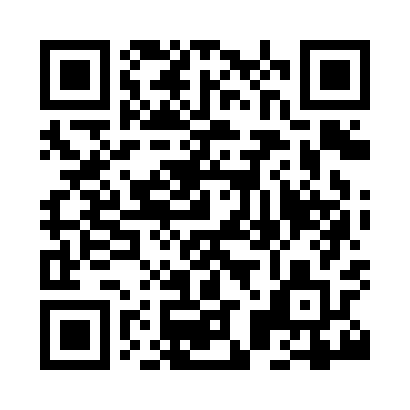 Prayer times for Bramham, West Yorkshire, UKWed 1 May 2024 - Fri 31 May 2024High Latitude Method: Angle Based RulePrayer Calculation Method: Islamic Society of North AmericaAsar Calculation Method: HanafiPrayer times provided by https://www.salahtimes.comDateDayFajrSunriseDhuhrAsrMaghribIsha1Wed3:195:281:026:128:3710:482Thu3:155:261:026:148:3910:513Fri3:145:241:026:158:4110:524Sat3:135:221:026:168:4310:535Sun3:115:201:026:178:4510:546Mon3:105:181:026:188:4610:547Tue3:095:171:026:198:4810:558Wed3:095:151:026:208:5010:569Thu3:085:131:026:218:5210:5710Fri3:075:111:026:228:5310:5811Sat3:065:091:026:238:5510:5912Sun3:055:071:026:248:5711:0013Mon3:045:061:026:258:5911:0014Tue3:035:041:026:269:0011:0115Wed3:025:021:026:279:0211:0216Thu3:015:011:026:289:0411:0317Fri3:014:591:026:299:0511:0418Sat3:004:581:026:309:0711:0519Sun2:594:561:026:319:0911:0520Mon2:584:551:026:329:1011:0621Tue2:584:531:026:339:1211:0722Wed2:574:521:026:349:1311:0823Thu2:574:501:026:349:1511:0924Fri2:564:491:026:359:1611:0925Sat2:554:481:026:369:1811:1026Sun2:554:471:036:379:1911:1127Mon2:544:461:036:389:2011:1228Tue2:544:441:036:399:2211:1229Wed2:534:431:036:399:2311:1330Thu2:534:421:036:409:2411:1431Fri2:524:411:036:419:2611:15